DENTAL SURVEY OF SCHOOL YEAR 1 CHILDREN IN WALES 2014/2015 DENTAL SURVEY OF SCHOOL YEAR 1 CHILDREN IN WALES 2014/2015OBJECTIVES1.1	To record data for All Wales Common Minimum Data Set, 2015, from a sample of Year 1 (approximately School Year 1) children in areas in Wales in the school terms, Winter 2014/2015 and Spring 2015.1.2	To obtain valid estimates of caries prevalence of Year 1 children which will be comparable within areas of Wales and with other areas of the UK where similar surveys are being carried out.1.3	To evaluate the impact of new consent arrangements in line with newly issued guidance from the Welsh Assembly.BACKGROUND2.1	The survey will follow BASCD guidelines given in "Guidelines for prevalence studies of dental caries" published in Community Dental Health 1.1 (1984) 55-56 and subsequently modified in Community Dental Health Volume 14 Supplement No. 1 March 1997 6-9.2.2	Within  the survey findings will be used to aid procurement and provision of dental services.2.3	The study will be the responsibility of Local Health Boards in Wales, and undertaken through their community dental services, with the channel of communication being through the Consultant in Dental Public Health and Local Organisers.2.4	All-Wales co-ordination will be by Public Health Wales, through Mr Nigel Monaghan. Data cleaning and analysis will be undertaken by the Welsh Oral Health Information Unit, through Mrs .2.5	Comparability will be achieved by examiners being trained and calibrated to the Wales benchmark examiner, Dr Julie Jobbins.SAMPLINGEstimated school year populations are required by local organisers in August/September for sampling. Accurate school year populations are needed for analysis of weighted means. Local Organisers will obtain accurate school year population figures in December to use in data analysis.  These will be forwarded to the Welsh Oral Health Information Unit. The sample will be randomly selected. The aim will be to randomly select 70 subjects from each Dental Planning Area so that, after allowing for absentees, refusals etc., at least 50 subjects should be examined in each Dental Planning Area. There will be no substitution for sampled children who cannot be examined.3.3	Where Dental Planning Areas contain fewer than 70 children in the 5-yr-old group, all children will be examined. Detailed guidance on how to sample has been prepared and is attached as an appendix to this protocol.3.4	Local organisers should use the method in the guidance to calculate sample size and randomly select schools.  They should forward a copy of the completed paperwork to the Regional Contact for checking prior to data collection.3.5	Only one school year will be sampled. The sampling frame will be School Year 1 (the school year in which the 6th birthday is achieved, the “rising sixes”).CONSENTThe survey for 2014/15 will use written positive parental consent. In an attempt to improve response rate for this survey, there will be 2 separate mailings of the consent form. The first mailing of the consent form will be of the form printed on white paper. The second mailing of the consent form will be of the form printed on coloured paper. For positive consent of parents, access to school lists will be required. From these lists an appropriate sample of children should be selected. Letters should be sent to the parents notifying them of the forthcoming survey, providing them with sufficient information to permit them to follow up any questions they may have and to provide consent. A sample letter is included at Appendix 1.  The letter should include the planned date of examination and be sent enclosing an envelope addressed to the appropriate contact in the school. Only those children whose parents respond to the letter by completing a consent form should be examined.It is possible that some schools will not co-operate with this process, for example by refusing to provide information to allow a random sample to be drawn. In these circumstances details of the schools and reasons given for not co-operating should be collected and provided to the Welsh Oral Health Information Unit.The consent process within the school setting relies upon the Education Reform Act 1996 s 520 (2) which means any parental refusal notified must be respected. In addition parents are not consenting to coercion of children to co-operate. If either the parent refuses or the child refuses to co-operate then the child will not be examined. EXAMINERS AND RECORDERS5.1	The number of examiners will be kept to a minimum as recommended in Community Dental Health, Volume 14 Supplement No. 1 March 1997, 18-29. 5.2	Each examiner will be accompanied by a recorder supplied by the provider Trust.TRAINING AND STANDARDISATION6.1	All examiners and recorders will attend a training and calibration exercise to be based at the Holiday Inn Express, Newport from the 15th-17th October 2014. Examining teams need to bring their own approved light source, extension lead, computer, latex-free gloves and reclining chair to the calibration.6.2	The cost of the training and calibration exercise will be borne by the Welsh Government.For information purposes additional information on the examination aspects of the training and calibration exercise is included at Appendix 5. Prior to the training and calibration exercise it is expected that all recorders will be trained in use of computers equivalent to the European Computer Driving Licence (ECDL) module 2, and following that training trained in data entry using Dental SurveyPlus 2.THE EXAMINATIONS7.1	The examinations will take place in schools.7.2	Subjects will be prone with the examiner seated behind them.7.3	The recorder will be seated comfortably in a position to hear clearly what is said by the examiner.EQUIPMENT REQUIRED8.1	A purpose built light yielding 4000 lux at 1 metre (e.g. Daray) or a similar protected light source will be used for illumination. In the interests of comparability, fibre-optic light sources should not be used to transilluminate approximal surfaces.8.2	Extension flex and plug adapter for use when necessary with the lamp.8.3	Disposable paper roll for laying out instruments.8.4	Spare recording charts, pencils, rubber and sharpener for use in case of computer failure.Portable microcomputer using Dental SurveyPlus 2 and appropriate extension and adapter leads and plugs.Materials to ensure cross-infection control including containers for clean instruments, containers for dirty instruments, disinfectant spray/wipes, clean latex-free gloves, eye protection for subjects, clinical waste bags together with sufficient cotton wool buds/rolls etc. for each child.EXAMINATION PRINCIPLES9.1	Diagnoses will be visual using a plane mouth mirror. A blunt ball-ended probe (CIPTN) with an end diameter of 0.5mm will be used as described below.9.2	All necessary steps must be taken to prevent cross-infection. A fresh set of previously sterilised instruments will be used for each subject.EXAMINATION PROCEDURE10.1	On commencing the session ensure that the Caps Lock is turned on. This will ensure a consistent approach for surfaces coded T.10.2	The standard sequence to be used in examination and collecting data is:-(a)	Collection of standard data related to the session (examiner code, unitary authority, dental planning area code, school code, school postcode, date of examination)(b)	Collection of any personal information (consent sheet colour, pupil number, date of birth, gender).(c)	Oral examination.10.3	Teeth will be examined for caries in the following order:	(a)	Upper Left to Upper Right	(b)	Lower Right to Lower Left10.4	Surfaces will be examined in the following order:-	Distal, Occlusal, Mesial, Buccal, Lingual10.5	Each tooth will be identified and each surface recorded according to the diagnostic criteria for caries.10.5	Teeth must not be brushed but may be rinsed prior to examination. Debris or moisture may be removed from individual sites where visibility is obscured, with cotton wool. Compressed air will not be used.X-rays will not be taken.Presence or absence of sepsis in the mouth will be noted and coded.SESSION INFORMATIONExaminer code: each examiner has a code of 1 letter (which must be entered, must be used consistently during the survey. Carried forward from previous record.Unitary Authority: pull-down menu. Carried forward from previous record. Dental Planning Area (historical health authority codes will be used for 2014/8 up to 5 letters/numbers. Carried forward from previous record.School code: an alphanumeric code will be identified for each school, e.g. AO1, BO2, etc. according to area (up to 4 numbers/letters – must be entered). Carried forward from previous record.School postcode, Alphanumeric up to 7 characters, must be completed (use dummy characters AAAAAAA if postcode needs to be added later) For postcodes with 6 characters enter as AB1 2CD. Carried forward from previous record. Date of examination: must be entered as DD/MM/YYYY. Carried forward from previous record.PERSONAL INFORMATIONIf paper-recording sheets are used including child’s surname and first name, these details must not be entered into a computer.Consent sheet colour. Enter white or colour as appropriate.Pupil Number: numerical, up to 5 digits, must be specified (can be considered as a record number).12.3	Date of birth: must be entered as 11/MM/YYYY.12.4	Gender: either Male or Female (or if unable to tell visually Indeterminate).CARIES AND ORAL SEPSIS CRITERIAThe diagnosis of the condition of tooth surfaces will be visual and the ball-ended probe will be used only for the removal of debris.	The tooth should be identified by quadrant and letter, A to E (or E to A), followed immediately by the appropriate surface codes which should be entered on the appropriate space on the dental chart.13.1	Surface Code 1 - arrested dentinal decay	Surfaces are regarded as falling into this category if the trained examiner there is of the opinion that there is hard arrested caries into dentine.13.2	Surface Code 2 - decayed	Surfaces are recorded in this category if the trained examiner is of the opinion that there is a carious lesion into dentine.13.3	Surface Code 3 - decay with pulpal involvement	Surfaces are regarded as falling into this category if the trained examiner is of the opinion that there is a carious lesion that involves the pulp, necessitating an extraction or pulp treatment. The examiner will not distinguish between different possibilities for treatment, e.g. pulp therapy or extraction, and involvement of the pulp will be the sole criteria. Use this code for all surfaces when a root only is present.13.4	Surface Code 4 - filled and decayed	A surface that has a filling (13.5) and a carious lesion (13.2), whether or not the lesion(s) are in physical association with the restoration(s), will fall into this category unless the lesion is so extensive as to be classified as “decay with pulpal involvement”. In the latter case the filling is ignored and the surface classified Code 3.13.5	Surface Code 5 - filled with no decay	Surfaces containing a satisfactory permanent restoration (excluding crowns and bridge abutments) of any material will be coded under this category (with the exception of obvious sealant restorations which are coded separately as N).13.6	Surface Code R - filled, needs replacing (not carious)	A filled surface is regarded as falling into this category if, in the opinion of the examiner, it is chipped or cracked and need replacing, but there is no “caries into dentine” present on the same surface. Lesions or cavities containing a temporary dressing or cavities from which a restoration has been lost will be regarded as “filled needs replacing”, unless there is also evidence of caries into dentine in which case they will be coded in the appropriate category of ‘decayed’.Note: Tooth surfaces should be separately identified. Where categories are to be combined later, code R surfaces are part of the “Filled” component as no new caries is evident. This is a change from some previous conventions such as the inclusion of “unsound” surfaces with decay in the OPCS National Adult Dental Health Surveys.13.7	Tooth Code 6 - tooth extracted due to caries	Surfaces are regarded as missing if the tooth of which they were a part has been extracted because it was carious. Surfaces which are absent for any other reason are not included in this category.	Missing deciduous canines and deciduous molars must be included in this category. Missing deciduous incisors will not be counted and should be coded as permanent teeth unerupted (Code 8).13.8	Tooth Code 7 - Extracted for orthodontic reasons	This Code will not be used for School Year 1 children. Missing deciduous teeth will be assumed to be missing due to caries or natural exfoliation and coded accordingly. (See 13.7).13.9	Tooth Code 8 - Unerupted	This code normally applies to permanent teeth. For School Year 1 children it is used where deciduous incisors are missing (See 13.7), and absent first permanent molars which will be assumed unerupted.13.10	Surface Code 9 - Excluded	When the examiner is unable to form a judgement on the state of a surface e.g. because more than half of it is obscured by orthodontic bands, Code 9 should be used. This code should only be used when strictly necessary due to obscuring of the whole of a tooth surface. (Note: For analysis purposes code 9 is interpreted as sound).13.11	Surface Code C - crowned/advanced restorative procedures	This code is used for all surfaces which have been permanently crowned (including stainless steel crowns) or which have received permanent items of advanced restorative care in the form of a veneer or a restoration constituting a bridge abutment. This is irrespective of the materials employed or of the reasons leading to the placement of the crown/veneer/bridge. (Note missing teeth replaced by a bridge are coded 6, 8 or all surfaces T).(Note: The number of teeth (and surfaces) coded $, N and C should be separately identifiable. Decayed “d” comprises codes 1 + 2 + 3 + 4. Filled “f” comprises codes 5 + R + N.)13.12	Surface Code T - traumaA surface will fall into this category if, in the opinion of the examiner, the tooth/surface has been subject to a traumatic blow and as a result:Is fractured so as to expose dentine	orhas been treated (excluding crown/advanced restorative procedures)	ora surface is significantly discoloured.If any tooth surface is both carious and traumatised it should be recorded under the appropriate category of decayed. Fillings inserted after an anterior root filling will be ignored and the surface coded as T.13.13	Surface Code 0 - present and “sound”	A surface is regarded as “sound” is it shows no evidence of treatment or untreated clinical caries at the “caries into dentine” diagnostic threshold. The early stages of caries, as well as other similar conditions, are excluded. Surfaces with the following defects, in the absence of other positive criteria, should be coded as present and “sound”.white or chalky spots;discoloured or rough spots;stained pits or fissures in the enamel that are not associated with a carious lesion into dentine;dark, shiny, hard, pitted areas of enamel in a tooth showing signs of moderate to severe fluorosis.All questionable lesions should be coded as “sound”.13.14 Sealed Surfaces	The ball-ended probe will be used to assist in the detection of sealants. Care should be taken to differentiate sealed surfaces from those restored with tooth coloured filling materials used in prepared cavities which have defined margins and no evidence of fissure sealant (the latter are regarded as fillings and are coded 5, 4 or R). Sealant codes should only be used if the surface contains evidence of sealant (including cases with partial loss of sealant), is otherwise sound and does not also contain an amalgam or conventional tooth coloured filling. Sealant codes are $ and N.13.15	Surface Code $ - sealed surface, type unknown	All occlusal, buccal and lingual surfaces containing, in the opinion of the examiner, some types of fissure sealant, but where no evidence of a defined cavity margin can be seen. (Note: this category will inevitably include both preventive and therapeutic sealants).13.16	Surface Code N - obvious sealant restoration	All occlusal, buccal and lingual surfaces containing, in the opinion of the examiner, a sealant restoration where there is evidence of a defined cavity margin and a sealed unrestored fissure. (If doubt exists as to whether a preventive sealant or a sealant restoration is present the surface should be regarded as being preventively sealed - Code $).13.17	Sepsis in the mouth	Following examination of the mouth, if, in the opinion of the trained examiner, the presence of an acute abscess or sinus has been noted, code 'Yes' for Sepsis. If no abscess or sinus has been seen, code 'No'.DATA COLLECTION14.1	Data will normally be recorded at school on a portable microcomputer using Dental Survey Plus 2.A Dental Survey Plus 2 format will be supplied by Mr N Monaghan and must be used for data collection and analysis. The Dental Survey Plus 2 format will be available in August 2014. The format should not be altered. If additional data is to be collected locally is should be collected separately.A separate spreadsheet for recording of refusals by local authorities, by schools and by pupils/parents will be supplied. These should be completed by local organisers (including completion of nil returns) and returned to the WOHIU with the epidemiology data file.14.4	Examiners and Recorders will have paper charts for recording data in case of malfunction of the computer.14.5	Diagnostic criteria will be coded:QUESTIONNAIRE DATA15.1	Non-clinical data required for the Wales Common Minimum Dental Data Set will be collected by a questionnaire sent to the parents of the sample children. The questionnaire contains questions used in the National Child Dental Health Surveys. The questionnaires are appended to this protocol. These should be copied for use locally.15.3	Examiners are strongly encouraged to enter answers directly onto the computer when examining children.15.4	As positive consent is to be used the consent form should be sent to the parents attached to the questionnaire.USE OF QUESTIONNAIRE16.1	The questionnaire and consent form can be distributed to parents through the school. An envelope addressed to the appropriate school contact should be provided so that completed questionnaires and consent forms can be returned by parents. 16.2	Questionnaire data will be entered into the Dental SurveyPlus 2 format locally. DATA CLEANINGThe recent improvements in data quality across  can be attributed to an integrated team approach to quality assurance.  This team consists of all data fieldworkers (i.e. dentists and dental nurses), the five local epidemiology co-ordinators, the WOHIU and the all  dental epidemiology co-ordinator.To ensure continued data quality the data must undergo the following three way data handling process:Those collecting the data should adhere to the guidelines within this protocol and those distributed at the annual training and calibration exercise.The data must then be further processed by the Local Organiser to ensure consistency of approach across specific regions.The data is processed once more by the WOHIU to ensure consistency of approach across the Principality.17.2	Examiners and Local Organisers will check that dates of birth are in the range 5.00-6.99 years (note children should only be beyond this range if they have skipped a school year or been held back one year). Examiners and Local Organisers will also check for postcodes and insert them when they are missing. 	50 Postcodes per day can also be found by using the following internet site:	www.royalmail.com by clicking “Find a Postcode”.DATA PROCESSING18.1	Local Organisers will assemble the clinical and questionnaire data in a single data file for each Unitary Authority and prepare summary data for each Dental Planning Area. 18.2	In order to ensure a common method is used, data for the Welsh Common Minimum Dental Data Set will be processed by the Welsh Oral Health Information Unit. Local Organisers must send a copy of each Unitary Authority data file, on disk to the Welsh Oral Health Information Unit at the  , .  can be contacted at the unit via telephone on 029 2074 4612. This does not stop Local Organisers carrying out their own analyses of their copy of the data.18.3		Results will be prepared for Unitary Authorities by the Welsh Oral Health Information Unit in accordance with the headings of Tables 4 to 8 inclusive of the Common Minimum Data Set 2015. A copy of the results will be returned to each Local Organiser and Consultant in Dental Public Health.BASCD DATA19.1	A BASCD summary will be prepared for Mr Monaghan by the Welsh Oral Health Information Unit using the standard reporting form distributed by the Dental Health Services Research Unit, . Dental Planning Area data will be appropriately weighted to give the UA area data.19.2	BASCD data will be co-ordinated by the All Wales Co-ordinator, working with the Welsh Oral Health Information Unit, for onward transmission to  by 31 July 2015. Data will be forwarded at District and Unitary Authority levels. It is expected to cover:Name of Unitary Authority	Start and finish dates for examinations	Total population of age group	Total number of schools	Number of schools visited	Sample drawn	Number of children examined	Mean age in years and standard deviation	Mean number of dt, standard deviation and 95% confidence interval	Mean number of mt, standard deviation and 95% confidence interval	Mean number of ft, standard deviation and 95% confidence interval	Mean number of dmf teeth, standard deviation and 95% confidence interval	Number and percentage of children with caries experience,	(dmf > 0)	Number of percentage of children with current dentinal decay.	(d > 0)	For dt > 0, mean number of dt and standard deviation	For dmft > 0, mean number of dmft and standard deviation19.3	All means and standard deviations should be recorded to two decimal places.TIMETABLE AND DEADLINES FOR RESULTS20.1	Local Organisers should send their cleaned data file to the Welsh Oral Health Information Unit by 30 April 2015.20.2	The Welsh Oral Health Information Unit will prepare data for Tables 4 to 8 of the Common Minimum Dental Data Set, by Dental Planning Area, for Public Health Wales by 31 December 2015.APPENDICESPositive Consent Letter to ParentsAll –  Questionnaire – EnglishAll –  Questionnaire – WelshSampling GuidanceChild Protection ResourcesConsent Letter									Address									Address									Address									STD Telephone Number									[Date Stamp Desirable]Dear Parent/Guardian,Re (name of child)……………………………………………………..A dental inspection for year 1 pupils at your child’s school has been arranged, commencing on Day, NN of Month, Year. This is part of a survey programme run in  on behalf of the National Assembly.The inspection consists of a brief visual examination of the mouth using a sterile mirror and probe.  No treatment will be carried out during this inspection.  If a more detailed examination is indicated you will be informed and appropriate arrangements will be suggested.The inspection process will allow us to plan the provision of dental services, to help ensure children have healthier teeth. We collect only the minimum of personal information (school postcode, gender, month and year of birth) with information on the state of children’s’ teeth. We do not collect your child’s name. Please help us by allowing and encouraging your child to participate and returning to us a completed questionnaire. If you have any questions regarding the dental inspection please do not hesitate to contact me.Please provide consent for your child to have their teeth examined using the form provided. Along with the form and questionnaire we have enclosed an addressed envelope. You can be reassured that we will only examine your child’s teeth if they are happy for us to proceed on the day.Thank you for your co-operation.Yours sincerely,NameClinical Director/Senior Dental Officer/Community Dental OfficerLlythyr Traddodiadol i geisio Caniatâd Cadarnhaol									Cyfeiriad									Cyfeiriad									Cyfeiriad									Rhif Ffôn  							[Stamp Dyddiad yn Ddymunol]Annwyl Rhiant / Gwarchodwr,Parthed (enw’r plentyn)……………………………………………………..Trefnwyd archwiliadau deintyddol i ddisgyblion blwyddyn 1 yn ysgol eich plentyn. Byddant yn dechrau ar Ddydd, NN Mis, Blwyddyn. Mae hyn yn rhan o raglen arolygu a gynhelir yng Nghymru ar ran y Cynulliad Cenedlaethol.Bydd ceg eich plentyn yn cael ei archwilio’n gyflym gan ddefnyddio drych a stilydd steryll. Ni chaiff y plentyn unrhyw driniaeth yn ystod yr archwiliad hwn. Os bydd arwyddion bod angen archwiliad mwy manwl fe gewch eich hysbysu a chewch awgrymiadau ar gyfer trefniadau addas. Bydd y broses archwilio’n ein caniatáu i gynllunio’r ddarpariaeth gwasanaethau deintyddol, er mwyn sicrhau bod gan blant ddannedd iachach. Dim ond ychydig bach o wybodaeth bersonol rydym yn ei chasglu (cod post yr ysgol, rhyw, mis a blwyddyn geni) ynghyd â gwybodaeth am gyflwr dannedd y plant. Nid ydym yn casglu enw’ch plentyn. Rydym yn gofyn i chi ein helpu trwy ganiatáu i’ch plentyn gymryd rhan yn yr archwiliad a’i annog i wneud, a thrwy ddychwelyd holiadur wedi’i gwblhau.  Os oes gennych unrhyw gwestiynau ynghylch yr archwiliad deintyddol, mae croeso i chi gysylltu â mi.Os gwelwch yn dda, rhowch eich caniatâd i’ch plentyn gael archwilio’i ddannedd trwy ddefnyddio’r ffurflen amgaeedig. Ynghyd â’r ffurflen a’r holiadur rydym wedi cynnwys amlen â chyfeiriad. Gellwch fod yn hollol sicr na fyddwn ond yn archwilio dannedd eich plentyn os yw’n fodlon i ni wneud hynny ar y diwrnod.Diolch am eich cydweithrediad.Yn gywir,EnwCyfarwyddwr Clinigol/Uwch Swyddog Deintyddol/Swyddog Deintyddol Cymunedol Dental Survey Inspection Consent FormI ……………………………..…………do/do not (name of parent) 		(delete as appropriate) give my consent to the participation of ………………………………………….(name of child)in the All Wales Dental Survey of Year 1 pupils 2014/15Signed	……………………………..........Ffurflen Caniatâd ar gyfer Archwiliad Arolwg DeintyddolRwyf i / Nid wyf i ..............................................……  (dilëir fel bo’n briodol) 		(enw’r rhiant) yn caniatáu i  ………………………………………….(enw’r plentyn)gymryd rhan yn yr Arolwg Deintyddol Gymru gyfan o ddisgyblion Blwyddyn 1 2014/12LlofnodwydCONFIDENTIALALL-WALES DENTAL STUDY OF SCHOOL YEAR 1 CHILDREN 2014/2015NAMESCHOOLPlease tick the boxes below to give your answer Please send the completed questionnaire and consent form back to school in the envelope provided.1.	In the last 12 months has your child had		No   go to 7	toothache (other than teething problems)	Yes 2.	If your child did have pain did they also have:	Tick all that apply			Swelling of the face or in the mouth? 				A high temperature				3. 	From whom did you seek help for toothache? 	Tick one or more								No-one  	   go to 7								Doctor   	  								Dentist  	  								Pharmacist 								Other  	  Please specify for other................................................4.	On the day you first saw the doctor/dentist/pharmacist/other person what         	immediate treatment/advice was provided for the dental pain?					Tick all that apply		Painkillers			        		Antibiotics			        		Extraction of tooth/teeth			Filling(s)			        		Other				Please specify for other................................................5.	If extraction or filling was part of the treatment		        No  	was this done under general anaesthetic?			Yes 6. 	How long was it between your first visit to the dentist and the visit when fillings were done or teeth extracted?	Please tick one answer						             Did not take to dentist 								Same day		 									1 day 		 									2-3 days 		 									4-7 days 		 									More than 1 week	7.	When are your child’s teeth brushed?	Please tick all that apply			Does not have teeth brushed							Morning at home									Morning at school									Afternoon at school									Evening at home						Other								Please specify for other................................................EndAre there any questions you meant to go back to?Please send this questionnaire with the consent form in the envelope provided?Thank youCYFRINACHOLASTUDIAETH CYMRU GYFAN O DDANNEDD PLANT BLWYDDYN 1 2014/2015ENWYSGOLTiciwch y blychau i ateb y cwestiynau  A wnewch chi anfon y ffurflen wedi’i llenwi i’r ysgol yn yr amlen a ddarperir i chi.1.	Yn ystod y 12 mis diwethaf ydy eich plentyn	Nac ydy  ewch i 7wedi cael y ddannoedd (ac eithrio pan oedd	Ydy yn torri dannedd)?2.	Os oedd eich plentyn mewn poen, a oedd: Ticiwch bob un sy’n 									berthnasol		Ei (h)wyneb neu ei (cheg)geg wedi chwyddo hefyd?			Tymheredd uchel ganddo (ganddi)?				3. 	Gyda phwy y gwnaethoch chi gysylltu i gael helpar gyfer y ddannoedd? 				Ticiwch un neu fwy								Neb  	     	 ewch i 7								Meddyg   									Deintydd  									Fferyllydd									Arall  	Os ‘arall’ nodwch pwy................................................4.	Ar y diwrnod cyntaf y gwelsoch y meddyg/deintydd/fferyllydd person arall pa driniaeth/cyngor a roddwyd ar gyfer y boen yn y dannedd?					Ticiwch bob un sy’n berthnasol		Cyffuriau lleddfu poen			Gwrthfiotigau				Tynnu dant/dannedd			Llenwad(au)					Arall				Os ‘arall’ nodwch beth................................................5.	Os cafodd y dant ei dynnu neu os cafodd eich plentyn lenwad, a wnaethpwyd hyn dan anesthetig cyffredinol?			Naddo  											Do	 	6. 	Pa mor hir oedd hi rhwng eich ymweliad cyntaf i'r deintydd a'r ymweliad pan llenwadau eu gwneud neu ddannedd a dynnwyd?						                                  Ticiwch un blwch							         Nid aethom at y deintydd 								Yr un diwrnod	 									1 diwrnod		 									2-3 diwrnod	 									4-7 diwrnod	 									Mwy nag 1 wythnos	7.	Pa bryd y caiff dannedd eich plentyn eu brwsio?	Ticiwch bob 									un sy’n berthnasol			Nid yw’n brwsio ei ddannedd							Yn y bore, gartref									Yn y bore, yn yr ysgol								Yn y prynhawn, yn yr ysgol							Gyda’r nos, adref			Arall									Os ‘arall’ nodwch pwy................................................DiweddA oes cwestiynau yr oeddech wedi bwriadu mynd yn ôl atyn nhw?A wnewch chi anfon yr holiadur hwn i’r ysgol yn yr amlen a ddarperir i chi.Diolch.BASCD Co-ordinated Caries Prevalence Study, 2014/2015Guidance for Wales on Sampling Year 1 PupilsChildren attending state funded primary schools (including grant maintained and church schools) in school year 1 will be surveyed. All dental planning areas contain at least one school. Schools are one of the environments in which children can be targeted for oral health initiatives. The sampling and reporting of the results of this year’s data will be on the school population of the dental planning area (i.e. sampling and analysis based on school postcode not home postcode). PopulationThe population under study is Children in school year 1.StrataThe first level strata for sampling are dental planning areas.The second level strata for sampling are schools.Information Required for SamplingA list of schools and the number of year 1 children expected in each school (August/September data).Sample size per dental planning area70 children will be randomly selected from each dental planning area from an appropriate mix of small and large schools (see following page for method). In sampled schools all children in small schools will be examined and 1 in 2 children in large schools. However if there are less than 70 children in the dental planning area include all the children in the sample.Minimum examination ratesA minimum of 70 children will be examined in each dental planning area.Data for planning samples and for weighting resultsThe sample size will be calculated upon the expected school population (August/September data from schools).  The weighting of results will not use the expected school population but rather the actual school population (December data from schools).Completion of sampling tablesFor each dental planning area, complete Table 1 columns 1 to 4, allocating each school a number.Table  1:	Schools in DPAUse the numbers in columns 2 and 3 of table 1 for a DPA to calculate the number of year 1 children in large schools, number of year 1 children in small schools and number of year 1 children in the DPA and enter these in Table 2 for the DPA. Table 2:	Numbers and percentages of children in small and large schoolsCalculate the percentage of children in small and large schools and enter these in Table 2. Them multiply the percentage in small schools by 45 and divide by 100, round up any fraction to the next whole number and enter the result in the minimum sample box for small schools. Repeat this procedure to calculate the minimum sample for the larger schools.Use the random number generator in Dental SurveyPlus 2 to generate a list of random numbers in the range of numbers allocated to the schools. Use these numbers to select small schools (tick in column 5) until there are enough pupils in those schools to match or exceed the minimum sample for small schools (put pupil numbers in column 6). Similarly select the large schools (tick in column 5) until there are enough pupils in those schools to match or exceed the minimum sample for large schools (put 50% of pupil numbers in column 7).A worked example for Haverfordwest follows, and blank forms for photocopying follow the worked example.Worked Example for HaverfordwestTable  1:	Example schools in DPATable 2:	Example numbers and percentages of children in small and large schoolsTable  1:	Schools in DPATable 2:	Numbers and percentages of children in small and large schools2014/2015 Dental Epidemiological Survey of School Year 1 (5-year-old) Children in Wales 2014/2015Child Protection Resources(last updated by Gloria Smith, July 2014)HOW TO MAKE A REFERRAL TO SOCIAL SERVICESIn any case where child abuse is suspected or apparent, the All Wales Child Protection Procedures MUST be followed (Pages 81-83)Q. When MUST a child protection referral be made?A. As soon as you have significant child protection concerns about a child, a referral MUST be made to Social ServicesQ. Do I have to share my concerns with the parents/carers?A. For a child protection referral obtaining parental consent is not obligatory, however it is good practice to share your concerns with the parents/carers unless to do so would put the child or you as a professional, at greater risk of harm.Q. Who is responsible for making the child protection referral?A. The person who has the concerns MUST make the referral.Q. Can I access advice before making the child protection referral?A. Yes, you can ask for advice, but DO NOT allow seeking advice to delay taking action to safeguard the child.Q. Should I make a child protection referral over the telephone?A. Yes you should, but telephone referrals MUST be followed up in writing within 48 hours.Q. What if it is outside office hours?A. Outside office hours, referrals should be made to the Emergency Duty Team, in exactly the same way, using the special contact number.Q. What about child in need referrals?A. These may only need a written referral if there is no urgent need to be addressed and you should always have the consent of the parent.They should give you feedback within 48 hours for child protection referrals, and 7 days for children in need referrals. However, if feedback is not received within these timescales it is good practice for the referrer to contact Social Services.You may have limited knowledge of the family and feel unable to make a Child-in-Need referral. If this is the case you Must discuss your concerns with the Named Nurse.CHILD PROTECTION REFERRAL PATHWAYAll Wales Named Nurses Contacts For All Public Health Wales StaffPublic Health Wales NHS TrustKate McDonaldTel: 01352 803214	kate.mcdonald@wales.nhs.ukFor Staff Who Work In Health Boards ONLYAbertawe Bro Morgannwg University Health BoardVirginia HewittTel: 01639 683164 	virginia.hewitt@wales.nhs.uk Aneurin Bevan University Health BoardLinda BrownTel: 01633 623623 	linda.brown3@wales.nhs.ukBetsi Cadwaladr University Health BoardMichelle Denwood Tel: 01978 727539 	michelle.denwood@wales.nhs.ukCardiff & Vale University Health BoardBeverley Evans Tel:  029 20 932628 	beverley.evans7@wales.nhs.ukCwm Taf University Health BoardJane Randall Tel: 01443 744800 	jane.randall@wales.nhs.ukHywel Dda University Health BoardMrs Karen Toohey (Carmarthenshire)Tel: 01267 227984	 karen.toohey@wales.nhs.uk(Ceredigion) Tel: 01970 635794(Pembrokeshire) Tel: 01437 773851Powys Teaching Health BoardMrs Pauline GalluccioTel: 01686 617443  	pauline.gallucio@wales.nhs.uk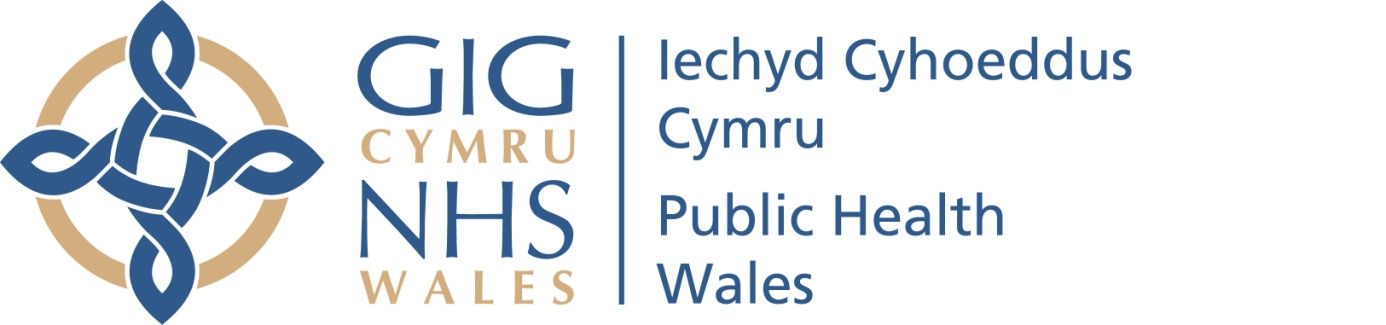 2014/2015 Dental Survey ProtocolEpidemiological survey of school year 1(5-year-old) children in Wales2014/2015 Dental Survey ProtocolEpidemiological survey of school year 1(5-year-old) children in WalesDental Public Health TeamDental Public Health TeamAuthors: N MonaghanAuthors: N MonaghanDate: 12th September 2014Version: 1Publication/ Distribution: Examiners and RecordersPublication/ Distribution: Examiners and RecordersReview Date: N/A Review Date: N/A Purpose and Summary of Document:This protocol supports the planning and delivery of the NHS co-ordinated survey of school year 1 children in Wales. It outlines processes and standards to ensure that data collected is of high quality and is comparable across Wales, more widely across the UK and over time.Purpose and Summary of Document:This protocol supports the planning and delivery of the NHS co-ordinated survey of school year 1 children in Wales. It outlines processes and standards to ensure that data collected is of high quality and is comparable across Wales, more widely across the UK and over time.Work Plan reference: Work Plan reference: Welsh Oral Health Information UnitProfessor I ChestnuttProfessor and Hon. Consultant in Dental Public HealthDental School, Cardiff University, Heath Park, Cardiff029 2074 4090Mrs M Morgan Senior Lecturer in Dental Public HealthDental School, Cardiff University, Heath Park, Cardiff029 2074 4612All Wales Co-ordinator(also District Contact Cardiff)Mr N Monaghan Consultant in Dental Public HealthPublic Health WalesTemple of Peace & HealthCathays Park, Cardiff CF10 3NW029 2040 2497Regional ContactsMr Hugh BennettConsultant in Dental Public HealthPublic Health WalesOldway Centre36 Orchard Street, SwanseaSA1 5AQ01792 607329Dr S SandhamClinical Director for NWCDS/Director of Dental Public Health,Dental Administration Office, Royal Alexandra Hospital, Marine Drive, Rhyl LL18 3AS01745 443104Benchmark ExaminerJulie JobbinsClytha Clinic, 27 Clytha Park Road, Newport, Gwent NP20 4PA01633 435990Local OrganiserMr David Davies Clinical Service Managerdavid.davies15@wales.nhs.uk Central Clinic, SwanseaHayley Dixon Directorate ManagerCardiff & Vale UHB 
Community Dental Service  
hayley.dixon@wales.nhs.ukBeverly.withers@wales.nhs.uk 029 2074 2607029 2033 6414Bryan Beardsworth Assistant Head of Primary Care and Dental ServicesHywel Dda LHBWithybush Hospital, Haverfordwestbryan.beardsworth@wales.nhs.uk 07805 755 489Mr John Clewett Deputy Clinical DirectorNorth Wales Community Dental Service 
Dental Administration 
Royal Alexandra Hospital 
Marine Drive 
RHYL LL18 3AS 01745 443206Mr Warren Tolley Clinical Dental , Director, Powys LHBPark Street Clinic, Newtown, Powys, SY16 1EG01686617363Examining TeamsCardiff and Vale, Cwm TafElla FranklinBeverly  DriscollJane MorganJulie WilliamsABMUJanine ThomasMatthew GreenHelen SymmonsBCUSheridan Lane and Lucy Higgins (Wrexham)Gareth Davies and Jane Wilson (Flintshire)Owen Arman and Sharon Williams (Gwynedd)David Barber and Sandra Jones (Denbigh)PowysHeidi ThomasMichelle GaydonEsther StephensonNatalie MyattHywel DdaNicola CorbinCath WalkerHelen RileyKaren ShepherdAneurin BevanJulie JobbinsCindy ThomasKen HughesMichelle WatersJoanne DaviesSian HowardSound= Code 0Hard arrested decay= Code 1Decayed into dentine= Code 2Decayed into pulp= Code 3Filled and decayed= Code 4Filled with no decay= Code 5Filled needs replacing (not carious)= Code RExtracted due to caries= Code 6This code will not be used= Code 7Unerupted= Code 8Tooth excluded= Code 9Crown= Code CTrauma= Code TSealed surface, type unknown= Code $Obvious sealant restoration= Code N8.	So far we have asked questions about your child. We’d also like to know a little about you, the parents or guardians. Would you please answer the following question about both the parents or guardians of the child, if they live in the household. If only one parent or guardian lives in the household, just answer for that parent8.	So far we have asked questions about your child. We’d also like to know a little about you, the parents or guardians. Would you please answer the following question about both the parents or guardians of the child, if they live in the household. If only one parent or guardian lives in the household, just answer for that parent8.	So far we have asked questions about your child. We’d also like to know a little about you, the parents or guardians. Would you please answer the following question about both the parents or guardians of the child, if they live in the household. If only one parent or guardian lives in the household, just answer for that parentIn general, do you go to the dentist for:Mother/female guardianFather/male guardianTick oneTick oneA regular check upAn occasional check upOnly when you are having trouble with your teeth?8.	Hyd yma rydym wedi gofyn cwestiynau am eich plentyn. Rydym hefyd am gael ychydig o wybodaeth amdanoch chi, y rhieni neu’r gwarcheidwaid. A fyddech cystal ag ateb y cwestiwn canlynol am y ddau riant neu warcheidwad y plentyn os ydynt yn byw yn y cartref. Os mai un rhiant neu warcheidwad sy’n  byw yn y catref, atebwch ar gyfer y rhiant hwnnw yn unig.8.	Hyd yma rydym wedi gofyn cwestiynau am eich plentyn. Rydym hefyd am gael ychydig o wybodaeth amdanoch chi, y rhieni neu’r gwarcheidwaid. A fyddech cystal ag ateb y cwestiwn canlynol am y ddau riant neu warcheidwad y plentyn os ydynt yn byw yn y cartref. Os mai un rhiant neu warcheidwad sy’n  byw yn y catref, atebwch ar gyfer y rhiant hwnnw yn unig.8.	Hyd yma rydym wedi gofyn cwestiynau am eich plentyn. Rydym hefyd am gael ychydig o wybodaeth amdanoch chi, y rhieni neu’r gwarcheidwaid. A fyddech cystal ag ateb y cwestiwn canlynol am y ddau riant neu warcheidwad y plentyn os ydynt yn byw yn y cartref. Os mai un rhiant neu warcheidwad sy’n  byw yn y catref, atebwch ar gyfer y rhiant hwnnw yn unig.Yn gyffredinol, ydych chi’n mynd at y deintydd i gael:Mam/ gwarcheidwad benywaiddTad/ gwarcheidwad gwrywaiddTiciwch unTiciwch unArchwiliad rheolaiddArchwiliad achlysurolNeu dim ond pan fyddwch yn cael trafferthion gyda’ch dannedd?(NAME) DPA(NAME) DPA(NAME) DPA(NAME) DPA(NAME) DPA(NAME) DPA(NAME) DPAColumn 1Column 2Column 3Column 4Column 5Column 6Column 7DPA SchoolsSchools with less than 30 children in Year OneSchools with 31 or more children in Year OneSchool’s NumberSelected Yes/NoSelected Small SchoolsSelected Large Schools(NB ½ children) NameNo. of childrenNo. of children1------------------------------------------------------------------------------------------------- NameNo. of childrenNo. of childrenN(Name) DPA(Name) DPA(Name) DPA(Name) DPANo of children% of ChildrenMinimum SampleSmall SchoolsLarge SchoolsDPA TotalHaverfordwest DPAHaverfordwest DPAHaverfordwest DPAHaverfordwest DPAHaverfordwest DPAHaverfordwest DPAHaverfordwest DPAColumn 1Column 2Column 3Column 4Column 5Column 6Column 7DPA SchoolsSchools with less than 30 children in Year OneSchools with 31 or more children in Year OneSchool’s NumberSelected Yes/NoSelected Small SchoolsSelected Large Schools(NB ½ children)Broad H500112002Fenton39003Yes 1:2Hook1600435005Yes 1:218Llangwm8006Mary Immac16007Mt Airey54008Yes 1:227Penfordd5009Yes5Prend Inf63010Roch18011Yes18Rosemarket3012Spittal16013Yes16St Marks24014Wiston20015Ysgol Glan Cleddau13016Totals156191 = or >32= or >39Haverfordwest DPAHaverfordwest DPAHaverfordwest DPAHaverfordwest DPANo of children% of ChildrenMinimum SampleSmall Schools15645%32Large Schools19155%39DPA Total347100%70……………………………………………. DPA……………………………………………. DPA……………………………………………. DPA……………………………………………. DPA……………………………………………. DPA……………………………………………. DPA……………………………………………. DPAColumn 1Column 2Column 3Column 4Column 5Column 6Column 7DPA SchoolsSchools with less than 30 children in Year OneSchools with 31 or more children in Year OneSchool’s NumberSelected Yes/NoSelected Small SchoolsSelected Large Schools(NB ½ children)Totals= or >= or >……………………………………. DPA……………………………………. DPA……………………………………. DPA……………………………………. DPANo of children% of ChildrenMinimum SampleSmall SchoolsLarge SchoolsDPA Total